Списък на основание чл. 15, ал. 3 от ПМС № 114. от 08.06.2022 г. за определяне на детайлни правила за предоставяне на средства на крайни получатели от Механизма за възстановяване и устойчивост (Обн. - ДВ, бр. 43 от 10.06.2022 г.; изм. и доп., бр. 70 от 30.08.2022 г., в сила от 30.08.2022 г.; изм. и доп., бр. 47 от 30.05.2023 г., в сила от 30.05.2023) на проектните предложения, които не се допускат до техническа и финансова оценка за предоставяне на средства на крайни получатели чрез подбор на предложения по процедура BG-RRP-2.012 “Финансиране на докторантури в областта на зелените и цифровите технологии” за изпълнение на инвестиция C2.I2 „Повишаване на иновационния капацитет на Българската академия на науките в сферата на зелените и цифровите технологии“ по Плана за възстановяване и устойчивост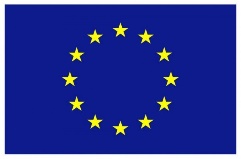 Финансирано от Европейския съюзСледващоПоколениеЕС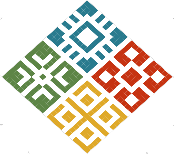 План за възстановяване и устойчивост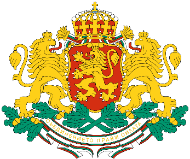   Република България№ на проекта и кандидат/партньориОписание на фактическите обстоятелства в проектното предложение, довели до недопускането му до техническа и финансова оценкаПравни основания/Мотиви за недопускане1. BG-RRP-2.012-0004Интегриран подход за оптимален дизайн на екологично ориентирани метаматериали с приложение в сгради и съоръженияИНСТИТУТ ПО ИНФОРМАЦИОННИ И КОМУНИКАЦИОННИ ТЕХНОЛОГИИКандидатът е описал в Плана за изпълнение на проекта дейност 1: Печат (отчети, протоколи от експерименти, подготовка на ръкописи за публикация). Подготовка на технически задания или други документи съответстващи на процедурата за покупка и доставкаДейност 2: Външни услуги за изработване на образциДейност 3: Възнаграждения на докторантаДейност 4: Възнаграждения на ръководител, лектори, членове на изпитни комисииЗа тези дейности в бюджета са предвидени възнаграждения.Описаните дейности са недопустими, съответно и предвидените възнагражденияИзвършени са корекции на недопустими разходи по бюджета:Описаните от кандидата дейности (Дейност 1 Печат, Дейност 2 Външни услуги за изработване на образци, Дейност 3 Възнаграждения на докторанта, Дейност 4 Възнаграждения на ръководител, лектори, членове на изпитни комисии и Дейност 5 Защита на дисертационен труд) в Плана за изпълнение на проекта са недопустими, съгласно раздел 8, т. 8.2. - Допустими категории дейности от Условията за кандидатстване. Разходите за недопустими дейности са недопустими разходи, съгласно раздел 9, т. 9.2 Допустими категории разходи от Условията за кандидатстване. Извършена е корекция на 64 117.20 лв. от бюджета на проекта, явяващи се недопустими разходи от общо 92 956 лв., планирани като бюджет на проекта.